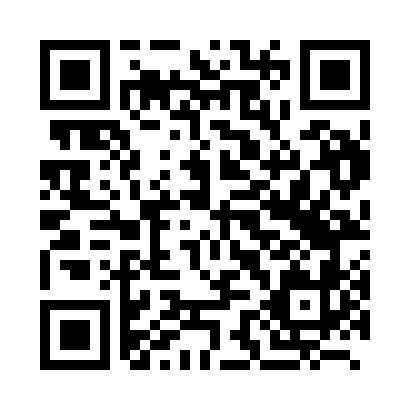 Prayer times for Iohanisfeld, RomaniaMon 1 Apr 2024 - Tue 30 Apr 2024High Latitude Method: Angle Based RulePrayer Calculation Method: Muslim World LeagueAsar Calculation Method: HanafiPrayer times provided by https://www.salahtimes.comDateDayFajrSunriseDhuhrAsrMaghribIsha1Mon5:337:161:406:098:059:422Tue5:317:141:406:108:069:443Wed5:297:121:406:118:089:454Thu5:267:111:396:128:099:475Fri5:247:091:396:138:109:496Sat5:227:071:396:148:129:507Sun5:207:051:396:158:139:528Mon5:177:031:386:168:149:549Tue5:157:011:386:168:169:5510Wed5:136:591:386:178:179:5711Thu5:116:581:376:188:189:5912Fri5:086:561:376:198:1910:0013Sat5:066:541:376:208:2110:0214Sun5:046:521:376:218:2210:0415Mon5:016:501:366:228:2310:0616Tue4:596:491:366:228:2510:0717Wed4:576:471:366:238:2610:0918Thu4:546:451:366:248:2710:1119Fri4:526:431:366:258:2810:1320Sat4:506:421:356:268:3010:1521Sun4:486:401:356:278:3110:1722Mon4:456:381:356:278:3210:1823Tue4:436:371:356:288:3410:2024Wed4:416:351:356:298:3510:2225Thu4:386:331:346:308:3610:2426Fri4:366:321:346:318:3710:2627Sat4:346:301:346:318:3910:2828Sun4:316:291:346:328:4010:3029Mon4:296:271:346:338:4110:3230Tue4:276:261:346:348:4310:34